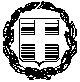 ΕΛΛΗΝΙΚΗ  ΔΗΜΟΚΡΑΤΙΑ				              Αθήνα     29.09.2021ΥΠΟΥΡΓΕΙΟ ΥΓΕΙΑΣ 					              Αρ. Πρωτ:   4961Η  ΥΠΕ ΑΤΤΙΚΗΣ                           		                      ΓΕΝΙΚΟ  ΝΟΣΟΚΟΜΕΙΟ  ΠΑΙΔΩΝ			          ΑΘΗΝΩΝ «Η  ΑΓΙΑ  ΣΟΦΙΑ»Δ.Ι.Ε.Κ Βοηθός  Νοσηλευτικής Γεν/ής Νοσηλείας			    		                                                                        Ταχ. Διεύθυνση : Θηβών & Παπαδιαμαντοπούλου  -  		Ταχ. Κώδικας  : 115 27 ΓουδήΠληροφορίες  : Π.ΧΑΝΤΖΙΑΡΑ                                        Τηλέφωνο : 213-2013-664                                                			Φάξ : 210-7797649Email:  epas@paidon-agiasofia.grΑΝΑΚΟΙΝΩΣΗΘΕΜΑ:  « Έκδοση προσωρινού πίνακα μοριοδότησης υποψηφίων 	καταρτιζόμενων για την εισαγωγή στο Δημόσιο Δ.Ι.Ε.Κ του Γ.Ν. Παίδων Αθηνών « Η Αγία Σοφία»,  Ειδικότητας  Βοηθός  Νοσηλευτικής  Γενικής  Νοσηλείας  για  το Εκπαιδευτικό  έτος  2021-2022».            Έχοντας υπόψη:1.Το άρθρο 4 της υπ’ αριθμ. Γ4α/Γ.Π. 55004/15/13-6-2016 ΚΥΑ (ΦΕΚ 2049/Β/6-7-2016).2.Το υπ΄αριθμ. Εμπιστευτικό Πρωτόκολλο: 10/28/09/2021 Πρακτικό Επιτροπής μοριοδότησης υποψηφίων καταρτιζόμενων3. Μετά από συνεδρίαση της τριμελούς επιτροπής στις 28/09/2021, η οποία ορίσθηκε με την υπ` αριθμ.: 18678/28-9-2020 απόφαση Διοικητικού Συμβουλίου   του Γ.Ν.Π.Α. «Η 1ΑΓΙΑ ΣΟΦΙΑ», εκδόθηκε προσωρινός πίνακας μοριοδότησης  υποψηφίων 	καταρτιζόμενων για την εισαγωγή στο Δημόσιο Δ.Ι.Ε.Κ του Γ.Ν. Παίδων Αθηνών « Η Αγία Σοφία»,  Ειδικότητας  Βοηθός  Νοσηλευτικής  Γενικής  Νοσηλείας      για το Εκπαιδευτικό Έτος 2021-2022.Επιλέχτηκαν  οι κάτωθι υποψήφιοι καταρτιζόμενοι  με αρ.πρωτ.αίτησης-επιλογής.Μετά τον έλεγχο προέκυψαν τα αποτελέσματα Α΄ επιλογήςσύμφωνα με τους συνημμένους πίνακες.  Αποτελέσματα Β΄ επιλογήςσύμφωνα με τους συνημμένους πίνακες.Αποτελέσματα Γ΄ επιλογήςσύμφωνα με τους συνημμένους πίνακες. Αποτελέσματα Δ΄ επιλογήςσύμφωνα με τους συνημμένους πίνακες                                                                                      Ο ΔΟΙΙΚΗΤΗΣ   Η Δ/ΝΤΡΙΑ ΤΟΥ Δ.ΙΕΚ                                Π.ΧΑΝΤΖΙΑΡΑ                                     ΕΜΜΑΝΟΥΗΛ   Κ.   ΠΑΠΑΣΑΒΒΑΣΥ.Γ κάθε καταρτιζόμενος έχει δικαίωμα ένστασης επί του αρ. μορίων η οποία υποβάλλεται εντός τριών ημερών από την ανακοίνωση των μορίων Α/ΑΑΡ. ΠΡΩΤ.ΜΟΡΙΑ                                                                ΕΙΔΙΚΟΤΗΤΑ140429300ΒΟΗΘΟΣ  ΝΟΣΗΛΕΥΤΙΚΗΣ   ΓΕΝΙΚΗΣ   ΝΟΣΗΛΕΙΑΣ240529300ΒΟΗΘΟΣ  ΝΟΣΗΛΕΥΤΙΚΗΣ   ΓΕΝΙΚΗΣ   ΝΟΣΗΛΕΙΑΣ338727800ΒΟΗΘΟΣ  ΝΟΣΗΛΕΥΤΙΚΗΣ   ΓΕΝΙΚΗΣ   ΝΟΣΗΛΕΙΑΣ440827700ΒΟΗΘΟΣ  ΝΟΣΗΛΕΥΤΙΚΗΣ   ΓΕΝΙΚΗΣ   ΝΟΣΗΛΕΙΑΣ543426400ΒΟΗΘΟΣ  ΝΟΣΗΛΕΥΤΙΚΗΣ   ΓΕΝΙΚΗΣ   ΝΟΣΗΛΕΙΑΣ645226400ΒΟΗΘΟΣ  ΝΟΣΗΛΕΥΤΙΚΗΣ   ΓΕΝΙΚΗΣ   ΝΟΣΗΛΕΙΑΣ745126400 ΒΟΗΘΟΣ  ΝΟΣΗΛΕΥΤΙΚΗΣ   ΓΕΝΙΚΗΣ   ΝΟΣΗΛΕΙΑΣ838121530 ΒΟΗΘΟΣ  ΝΟΣΗΛΕΥΤΙΚΗΣ   ΓΕΝΙΚΗΣ   ΝΟΣΗΛΕΙΑΣ945619000ΒΟΗΘΟΣ  ΝΟΣΗΛΕΥΤΙΚΗΣ   ΓΕΝΙΚΗΣ   ΝΟΣΗΛΕΙΑΣ1041817900ΒΟΗΘΟΣ  ΝΟΣΗΛΕΥΤΙΚΗΣ  ΓΕΝΙΚΗΣ   ΝΟΣΗΛΕΙΑΣ1145417810ΒΟΗΘΟΣ ΝΟΣΗΛΕΥΤΙΚΗΣ  ΓΕΝΙΚΗΣ     ΝΟΣΗΛΕΙΑΣΑ/ΑΑΡ. ΠΡΩΤ.ΜΟΡΙΑ                                  ΕΙΔΙΚΟΤΗΤΑ138829400ΒΟΗΘΟΣ ΝΟΣΗΛΕΥΤΙΚΗΣ ΓΕΝΙΚΗΣ ΝΟΣΗΛΕΙΑΣ238528600ΒΟΗΘΟΣ ΝΟΣΗΛΕΥΤΙΚΗΣ ΓΕΝΙΚΗΣ ΝΟΣΗΛΕΙΑΣ343328300ΒΟΗΘΟΣ ΝΟΣΗΛΕΥΤΙΚΗΣ ΓΕΝΙΚΗΣ ΝΟΣΗΛΕΙΑΣ443027800ΒΟΗΘΟΣ ΝΟΣΗΛΕΥΤΙΚΗΣ ΓΕΝΙΚΗΣ ΝΟΣΗΛΕΙΑΣ545327700ΒΟΗΘΟΣ ΝΟΣΗΛΕΥΤΙΚΗΣ ΓΕΝΙΚΗΣ ΝΟΣΗΛΕΙΑΣ644026600ΒΟΗΘΟΣ ΝΟΣΗΛΕΥΤΙΚΗΣ ΓΕΝΙΚΗΣ ΝΟΣΗΛΕΙΑΣ740926100ΒΟΗΘΟΣ ΝΟΣΗΛΕΥΤΙΚΗΣ ΓΕΝΙΚΗΣ ΝΟΣΗΛΕΙΑΣ837926000ΒΟΗΘΟΣ ΝΟΣΗΛΕΥΤΙΚΗΣ ΓΕΝΙΚΗΣ ΝΟΣΗΛΕΙΑΣ945025600ΒΟΗΘΟΣ ΝΟΣΗΛΕΥΤΙΚΗΣ ΓΕΝΙΚΗΣ ΝΟΣΗΛΕΙΑΣ1044925300ΒΟΗΘΟΣ ΝΟΣΗΛΕΥΤΙΚΗΣ ΓΕΝΙΚΗΣ ΝΟΣΗΛΕΙΑΣ1145521000ΒΟΗΘΟΣ ΝΟΣΗΛΕΥΤΙΚΗΣ ΓΕΝΙΚΗΣ ΝΟΣΗΛΕΙΑΣ1237815800ΒΟΗΘΟΣ ΝΟΣΗΛΕΥΤΙΚΗΣ ΓΕΝΙΚΗΣ ΝΟΣΗΛΕΙΑΣΑ/ΑΑΡ. ΠΡΩΤ.ΜΟΡΙΑ                       ΕΙΔΙΚΟΤΗΤΑ143628900ΒΟΗΘΟΣ ΝΟΣΗΛΕΥΤΙΚΗΣ ΓΕΝΙΚΗΣ ΝΟΣΗΛΕΙΑΣ244228400ΒΟΗΘΟΣ ΝΟΣΗΛΕΥΤΙΚΗΣ ΓΕΝΙΚΗΣ ΝΟΣΗΛΕΙΑΣ339027900ΒΟΗΘΟΣ ΝΟΣΗΛΕΥΤΙΚΗΣ ΓΕΝΙΚΗΣ ΝΟΣΗΛΕΙΑΣ442127100ΒΟΗΘΟΣ ΝΟΣΗΛΕΥΤΙΚΗΣ ΓΕΝΙΚΗΣ ΝΟΣΗΛΕΙΑΣ538026000ΒΟΗΘΟΣ ΝΟΣΗΛΕΥΤΙΚΗΣ ΓΕΝΙΚΗΣ ΝΟΣΗΛΕΙΑΣ639817330ΒΟΗΘΟΣ ΝΟΣΗΛΕΥΤΙΚΗΣ ΓΕΝΙΚΗΣ ΝΟΣΗΛΕΙΑΣΑ/ΑΑΡ. ΠΡΩΤ.ΜΟΡΙΑ                             ΕΙΔΙΚΟΤΗΤΑ142429000ΒΟΗΘΟΣ ΝΟΣΗΛΕΥΤΙΚΗΣ ΓΕΝΙΚΗΣ ΝΟΣΗΛΕΙΑΣ